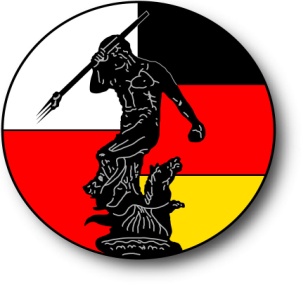 DRODZY CZŁONKOWIE TOWARZYSTWA POLSKA- NIEMCYSerdecznie zapraszamy  na SPOTKANIE  CZWARTKOWEw dniu 12 marca 2015 roku o godz. 17.00 do siedziby Towarzystwa  przy ul. Starowiejskiej 15/16, Gdańsk –LetnicaTemat spotkania: „250 lat Teatru Narodowego w Polsce”Zarząd Towarzystwa Polska-Niemcy ______________________________________________________________________________________________Towarzystwo Polska-Niemcy w Gdańsku, ul. Starowiejska 15/16, 80-534 Gdańsk, Tel./Fax (58) 717 23 07                                 www.tpn-gdansk.info ,        e-mail : towarzystwopolska-niemcy@wp.pl     